Obr. 9a/ 9b – vada A47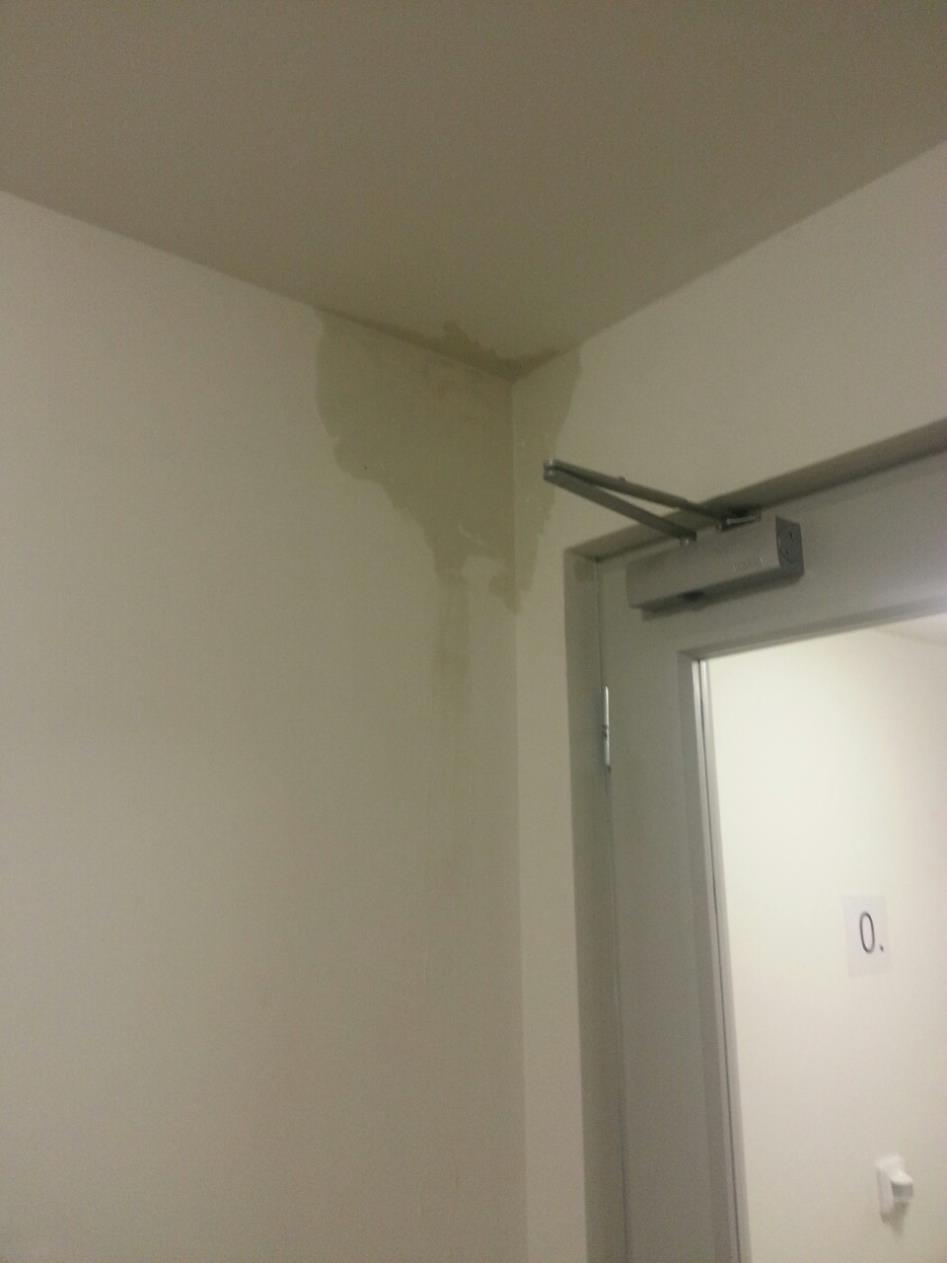 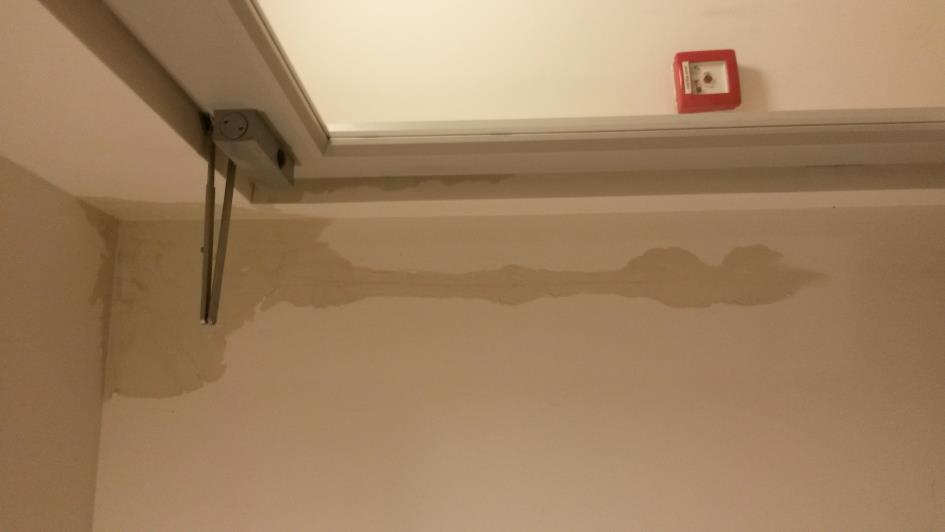 Obr. 9c – vada A47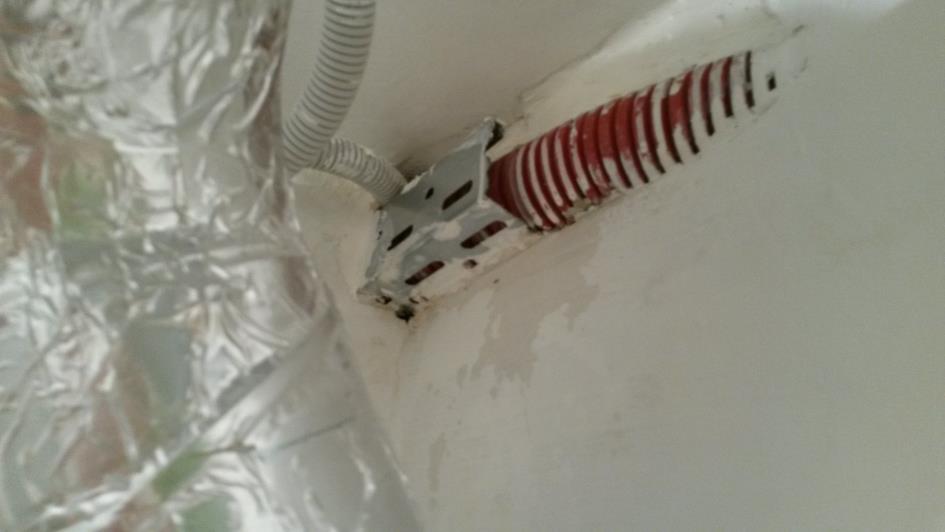 Obr. 10 – vada A47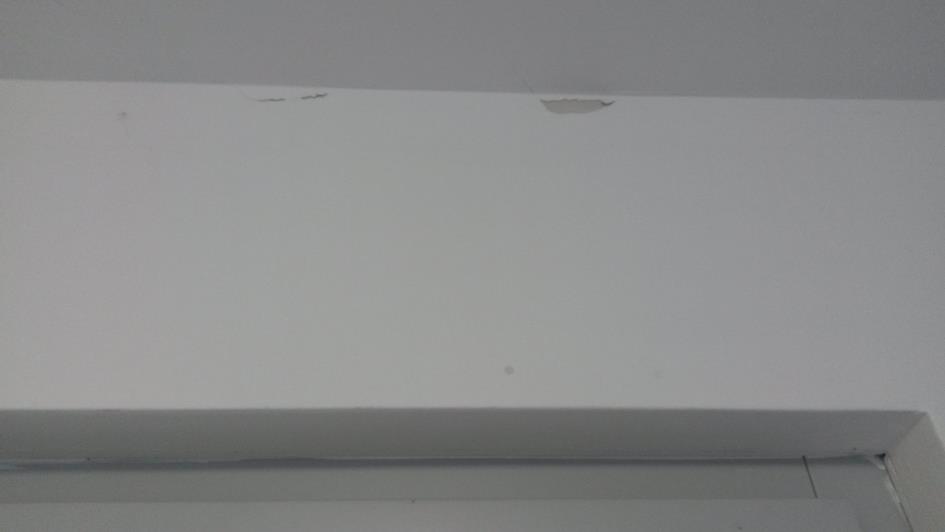 Obr. 11 – vada A47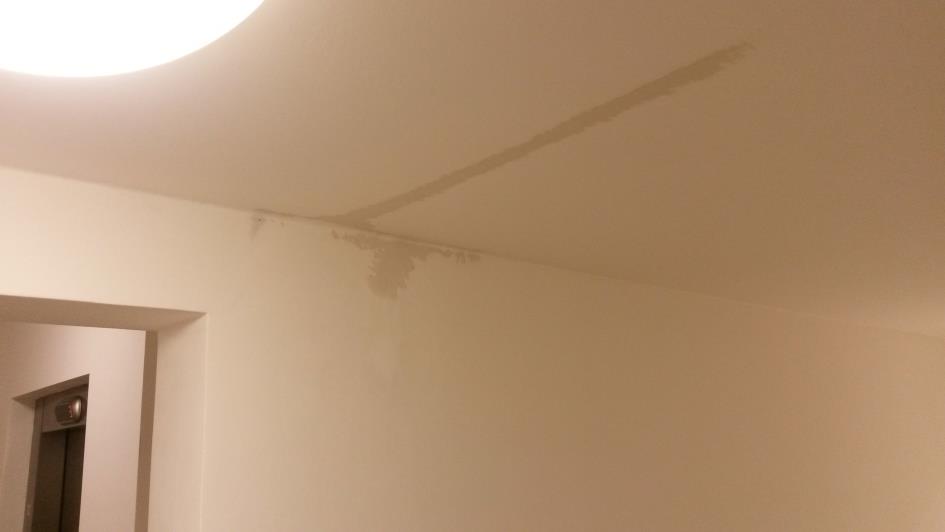 Obr. 12 (byt 103) – vada 062.37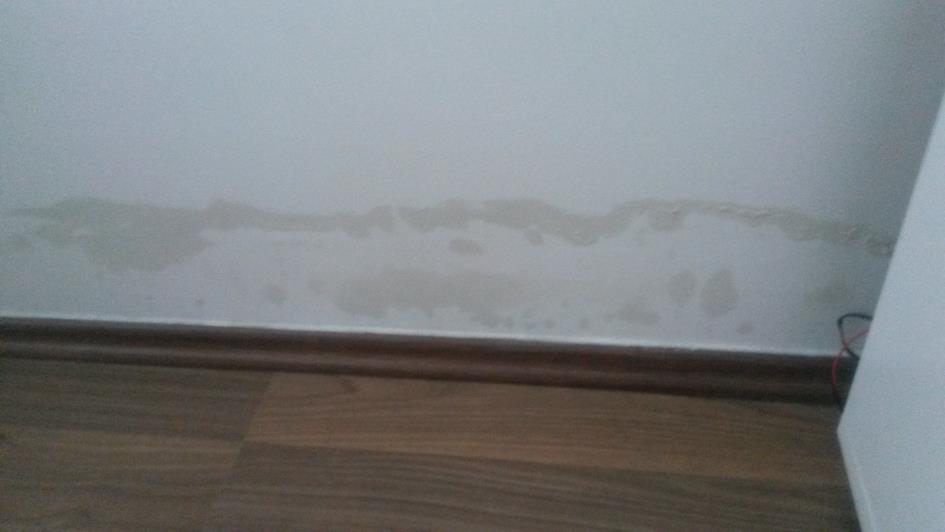 Obr. 13 (byt 103) – vada 062.37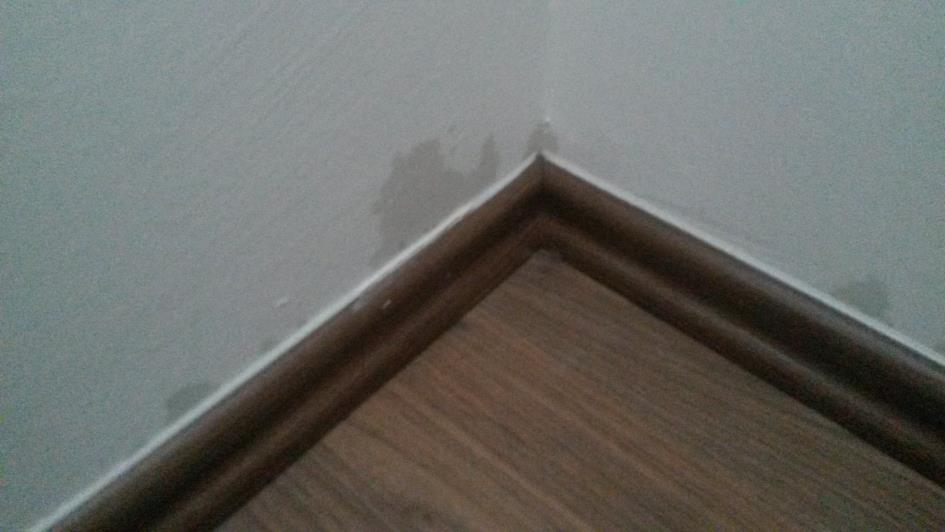 Obr. 14 – vada A072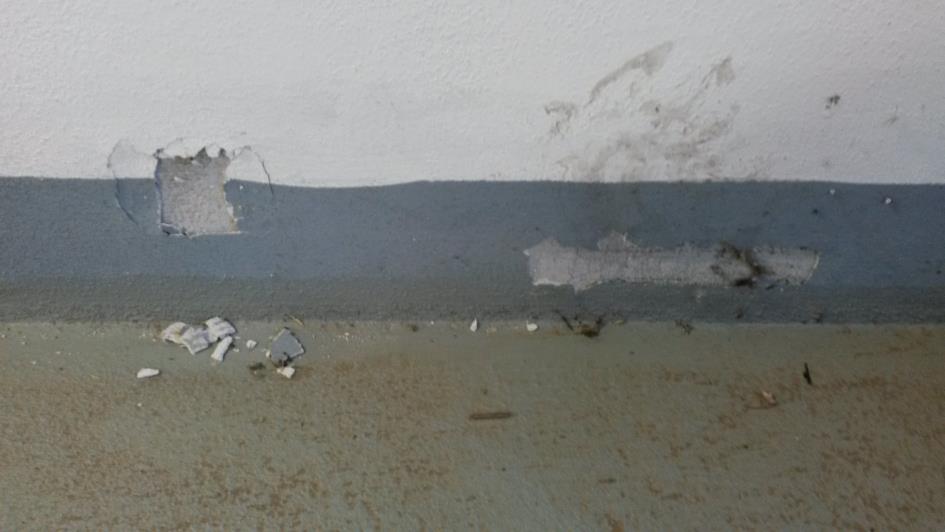 Obr. 15 – vada A072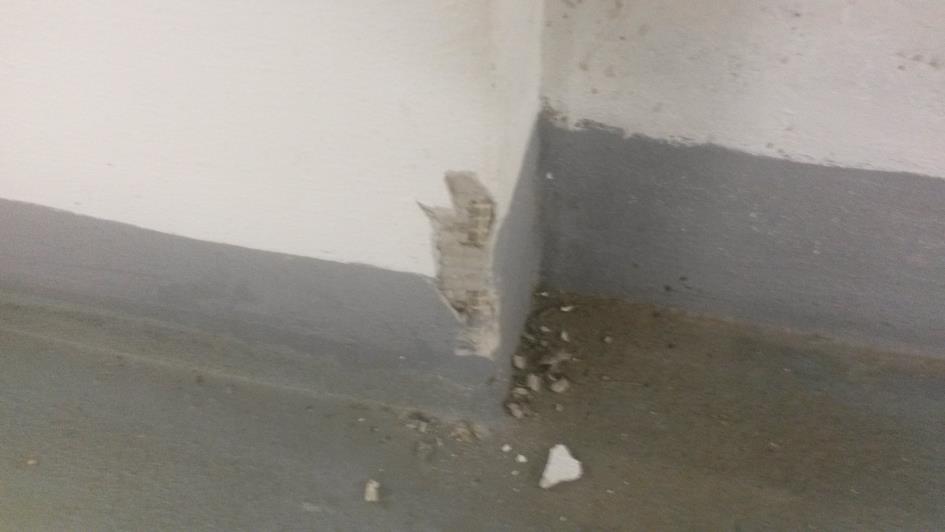 Obr. 16 – vada A073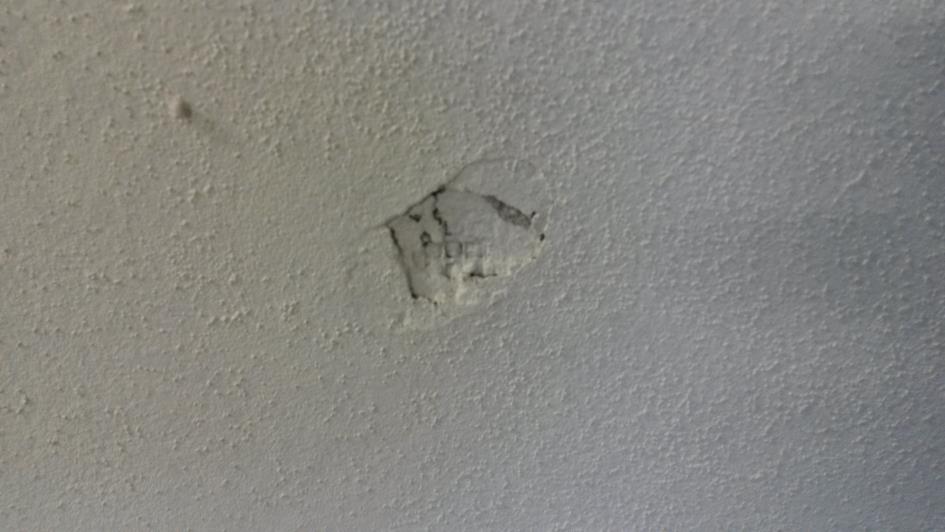 Obr. 17 – vada A074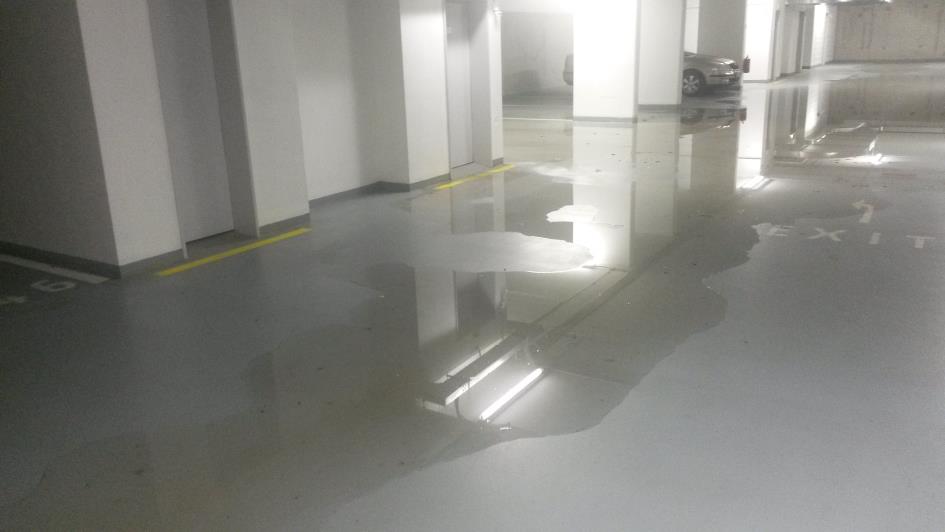 Obr. 18 – vada A074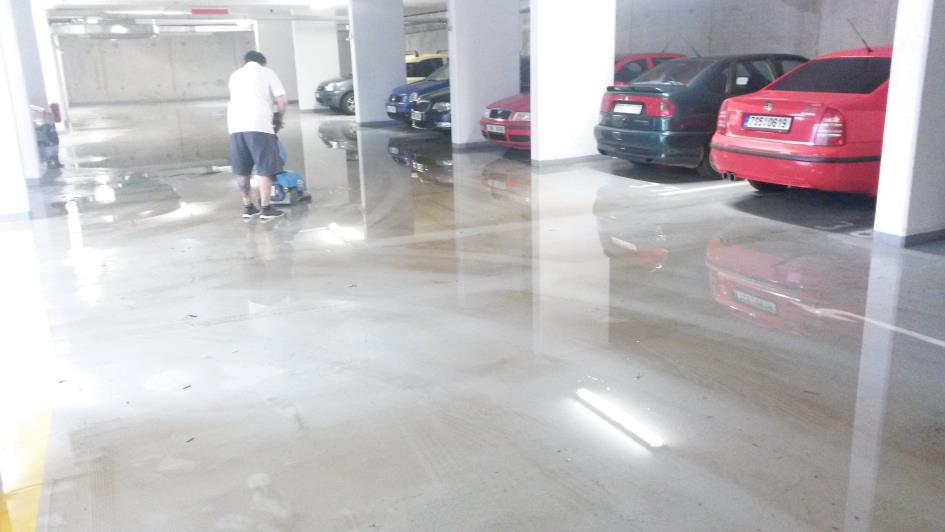 Obr. 19 – vada A075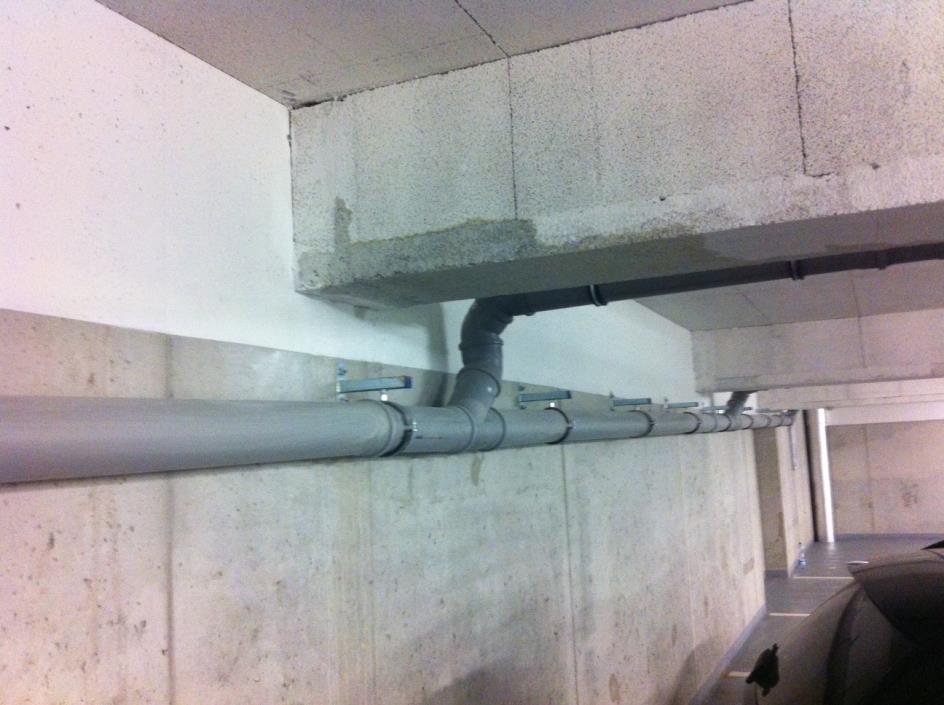 Obr. 20 – vada A076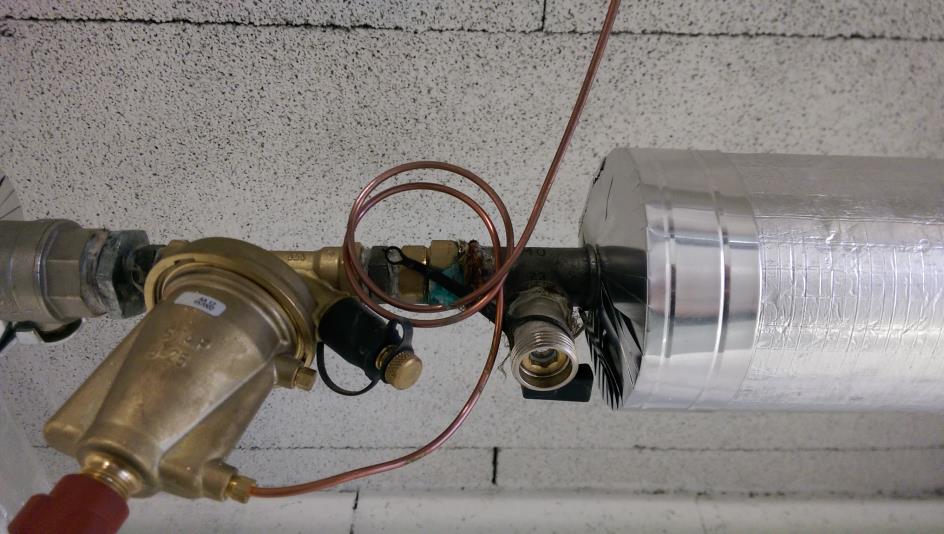 